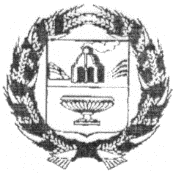 АДМИНИСТРАЦИЯ ЗАРИНСКОГО РАЙОНААЛТАЙСКОГО КРАЯП О С Т А Н О В Л Е Н И Е   31.12.2019	№ 842г. ЗаринскВ соответствии с Федеральным законом от 06.10.2003 № 131-ФЗ «Об общих принципах организации местного самоуправления в Российской Федерации», со статьей 179 Бюджетного кодекса Российской Федерации, Уставом муниципального образования Заринский район Алтайского края, постановлением Администрации Заринского района от 23.07.2014 № 575 «Об утверждении порядка разработки, реализации и оценки эффективности муниципальных программ Заринского района» и в целях совершенствования механизма программно-целевого планирования Администрация Заринского района П О С Т А Н О В Л Я Е Т:1.Внести изменения в постановление Администрации района от 01.12.2015 № 888 «Об утверждении муниципальной программы «Создание условий для устойчивого исполнения бюджетов муниципальных образований Заринского района» на 2016-2020 годы» согласно приложению.2.Настоящее постановление опубликовать в районной газете «Знамя Ильича» или разместить на официальном сайте Администрации Заринского района.3.Контроль исполнения настоящего постановления возложить на председателя комитета по финансам, налоговой и кредитной политике Администрации Заринского района Стерлядева Ю.И.Временно исполняющий полномочия главы района                                                                                                       В.К. Тимирязев1.Внести изменения в раздел «Паспорт программы» в пункт 9 «Объемы  финансирования программы» и изложить его в следующей редакции:2.Внести изменения в раздел«4. Общий объём финансовых ресурсов,необходимых для реализации муниципальной программы» и изложить его в следующей редакции:«Общий объём финансирования муниципальной программы, в том числе по источникам и направлениям расходов,представлен в нижеследующей таблице. Объём финансовых ресурсов, необходимых для реализации муниципальной программы«Создание условий для устойчивого исполнения бюджетов муниципальных образованийЗаринского района» на 2016-2020 годы3.Внести изменения в раздел «3. Обобщенная характеристика мероприятий муниципальной программы» в Приложение 2 к муниципальной программе «Переченьмероприятий муниципальной программы «Создание условий для устойчивого исполнения бюджетов муниципальных образований Заринского района» на 2016 – 2020 годы и изложить его в следующей редакции:Приложение 2 к муниципальной программеПЕРЕЧЕНЬ
мероприятий муниципальной программы «Создание условий для устойчивого исполнения бюджетов муниципальных образований Заринского района» на 2016 – 2020 годыО внесении изменений в постановление Администрации района от 01.12.2015 № 888«Об утверждении муниципальной программы «Создание условий для устойчивого исполнения бюджетов муниципальных образований Заринского района» на 2016-2020 годы»ПРИЛОЖЕНИЕ к постановлению Администрации Заринского района   от 31.12.2019 № 8429.Объёмы и источники финансирования программы Общий объём финансирования муниципальной программы Заринского района «Создание условий для устойчивого исполнения бюджетов муниципальных образований Заринского района» на 2016 - 2020 годы(далее – «муниципальная программа») составляет 114734,26тыс. рублей, из них:из районного бюджета 110139,86 тыс. рублей, в том числе по годам:2016 год – 19579,1 тыс. рублей;2017 год –20033,46 тыс. рублей;2018 год – 21724,8 тыс. рублей;2019 год –25481,6 тыс. рублей;2020 год –23320,9тыс. рублей;из краевого бюджета – 4594,4 тыс. рублей,в том числе по годам:2016 год – 1614,3 тыс. рублей;2017 год – 619,2 тыс. рублей; 2018 год -603,5 тыс. руб; 2019 год –594,1 тыс. руб.; 2020 год –1163,3 тыс.руб.Объемы финансирования подлежат ежегодному уточнению в соответствии с законом о краевом бюджете на очередной финансовый год, решением о районном бюджете муниципального образования Заринс-кий район Алтайского края на очередной финансовый год.Источники и направления расходовСумма расходов, тыс. рублейСумма расходов, тыс. рублейСумма расходов, тыс. рублейСумма расходов, тыс. рублейСумма расходов, тыс. рублейСумма расходов, тыс. рублейИсточники и направления расходовв том числе по годамв том числе по годамв том числе по годамв том числе по годамв том числе по годамвсегоИсточники и направления расходов2016 г.2017 г.2018 г.2019 г.2020 г.всего1234567ИсточникиВсего финансовых затрат21193,420652,6622328,326075,724484,2114734,26в том числе:из краевого бюджета1614,3619,2603,5594,11163,34594,4из районного бюджета19579,120033,4621724,825481,623320,9110139,86Направления1. Капитальные вложения------в том числе:из краевого бюджета------из районного бюджета------2. Прочие расходы21193,420652,6622328,326075,724484,2114734,26в том числе:из краевого бюджета1614,3619,2603,5594,11163,34594,4из районного бюджета19579,120033,4621724,825481,623320,9110139,86№  п/пЦель, задача, мероприятиеСрок реализацииУчастник программыСумма расходов, тыс. рублейСумма расходов, тыс. рублейСумма расходов, тыс. рублейСумма расходов, тыс. рублейСумма расходов, тыс. рублейСумма расходов, тыс. рублейИсточники финансирования№  п/пЦель, задача, мероприятиеСрок реализацииУчастник программы2016 г.2017 г.2018 г.2019 г.2020 г.всегоИсточники финансирования12345678910111Всего на реализацию муниципальной программыХХ21193,420652,6622328,326075,724484,2114734,26всего, в том числе1Всего на реализацию муниципальной программыХХ1614,3619,2603,5594,11163,34594,4краевой бюджет1Всего на реализацию муниципальной программыХХ19579,120033,4621724,825481,623320,9110139,86районный бюджет2Цель 1. Поддержание и стимулирование устойчивого исполнения бюджетов муниципальных образований  Заринского района2016-2020комитет по финансам, налоговой и кредитной политике Администрации Заринского района, администрации сельсоветов21193,420652,6622328,326075,724484,2114734,26всего, в том числе2Цель 1. Поддержание и стимулирование устойчивого исполнения бюджетов муниципальных образований  Заринского района2016-2020комитет по финансам, налоговой и кредитной политике Администрации Заринского района, администрации сельсоветов1614,3619,2603,5594,11163,34594,4краевой бюджет2Цель 1. Поддержание и стимулирование устойчивого исполнения бюджетов муниципальных образований  Заринского района2016-2020комитет по финансам, налоговой и кредитной политике Администрации Заринского района, администрации сельсоветов19579,120033,4621724,825481,623320,9110139,86районный бюджет3Задача 1.1. Сокращение дифференциации муниципальных образований по уровню бюджетной обеспеченности2016-2020комитет по финансам, налоговой и кредитной политике Администрации Заринского района, администрации сельсоветов6405,35147,25047,54932,110272,331804,4всего, в том числе3Задача 1.1. Сокращение дифференциации муниципальных образований по уровню бюджетной обеспеченности2016-2020комитет по финансам, налоговой и кредитной политике Администрации Заринского района, администрации сельсоветов1614,3619,2603,5594,11163,34594,4краевой бюджет3Задача 1.1. Сокращение дифференциации муниципальных образований по уровню бюджетной обеспеченности2016-2020комитет по финансам, налоговой и кредитной политике Администрации Заринского района, администрации сельсоветов4791,04528,04444,04338,09109,027210,0районный бюджет4Мероприятие 1.1.1. Выравнивание бюджетной обеспеченности муниципальных образований Заринского района2016-2020комитет по финансам, налоговой и кредитной политике Администрации Заринского района, администрации сельсоветов6405,35147,25047,54932,110272,331804,4всего, в том числе4Мероприятие 1.1.1. Выравнивание бюджетной обеспеченности муниципальных образований Заринского района2016-2020комитет по финансам, налоговой и кредитной политике Администрации Заринского района, администрации сельсоветов1614,3619,2603,5594,11163,34594,4краевой бюджет4Мероприятие 1.1.1. Выравнивание бюджетной обеспеченности муниципальных образований Заринского района2016-2020комитет по финансам, налоговой и кредитной политике Администрации Заринского района, администрации сельсоветов4791,04528,04444,04338,09109,027210,0районный бюджет5Задача 1.2. Обеспечение сбалансированности бюджетов муниципальных образований2016-2020комитет по финансам, налоговой и кредитной политике Администрации Заринского района, администрации сельсоветов14788,115505,4617280,821143,614211,982929,86всего, в том числе5Задача 1.2. Обеспечение сбалансированности бюджетов муниципальных образований2016-2020комитет по финансам, налоговой и кредитной политике Администрации Заринского района, администрации сельсоветов14788,115505,4617280,821143,614211,982929,86районный бюджет6Мероприятие 1.2.1. Поддержка мер по обеспечению сбалансированности бюджетов муниципальных образований Заринского района2016-2020комитет по финансам, налоговой и кредитной политике Администрации Заринского района, администрации сельсоветов14788,115505,4617280,821143,614211,982929,86всего, в том числе6Мероприятие 1.2.1. Поддержка мер по обеспечению сбалансированности бюджетов муниципальных образований Заринского района2016-2020комитет по финансам, налоговой и кредитной политике Администрации Заринского района, администрации сельсоветов14788,115505,4617280,821143,614211,982929,86районный бюджет7Мероприятие 1.2.2. Предоставление дополнительной финансовой помощи в виде бюджетных кредитов бюджетам муниципальных образований  Заринского района2016-2020комитет по финансам, налоговой и кредитной политике Администрации Заринского района, администрации сельсоветов------